ING. PAUL ALFREDO ARCE ONTIVEROS, Segundo Regidor en funciones de  Presidente Municipal de Campeche, Estado del mismo nombre, en cumplimiento a lo dispuesto por los artículos 1º, 115 fracciones I párrafo primero, II párrafo primero y III de la Constitución Política de los Estados Unidos Mexicanos; 102, 105, 106, 108, 115 de la Constitución Política del Estado de Campeche; 2º, 20, 21, 27, 31, 58 fracción III, 59, 60, 69 fracciones I, III, XII y XXII, 71, 73 fracciones III, IV y XI, 103 fracciones I y XVII, 106 fracción VIII y 186 de la Ley Orgánica de los Municipios del Estado de Campeche; 2º, 3º, 6º, 8º, 35 fracción III, 36, 37, 39, 41, 49 fracción III, 51, 52, 54, 56, 57, 58, 61 del Bando de Policía y Gobierno del Municipio de Campeche; 2,3,4,5,6,7,9,10,11,15,16,17 fracciones IX, XIII, 26,27,28,29,47,73 y 74 del Reglamento Interior del H. Ayuntamiento para el Municipio de Campeche; artículo 18 fracciones IV, V y VI del Reglamento de la Administración Pública Centralizada y Paramunicipal del Municipio de Campeche para su publicación y debida observancia; hago saber:Que el H. Ayuntamiento del Municipio de Campeche, en su Trigésima Sesión Ordinara de Cabildo, celebrada el día 31 de marzo de 2021, aprobó y expidió el siguiente:ACUERDO NÚMERO 298DEL HONORABLE AYUNTAMIENTO DEL MUNICIPIO DE CAMPECHE, POR EL CUAL SE APRUEBA EL DICTAMEN DE LA COMISIÓN EDILICIA DE ASUNTOS JURÍDICOS Y REGULARIZACIÓN DE LA TENENCIA DE LA TIERRA, RELATIVO A LA INICIATIVA DEL C. SEGUNDO REGIDOR EN FUNCIONES DE PRESIDENTE MUNICIPAL, ING. PAUL ALFREDO ARCE ONTIVEROS, PARA APLICAR EL PROGRAMA DE REGULARIZACIÓN DE LA TENENCIA DE LA TIERRA EN LAS COLONIAS: LEOVIGILDO GÓMEZ, AMPLIACIÓN ESPERANZA, AMPLIACIÓN MIGUEL HIDALGO, AMPLIACIÓN JOSEFA ORTIZ, ERNESTO ZEDILLO, luis donaldo colosio, HÉROE DE NACOZARI Y SIGLO XXI, DE ESTA CIUDAD; PARA ENAJENAR MEDIANTE DONACIÓN Y COMPRAVENTA, LOTES DE TERRENO DE PROPIEDAD MUNICIPAL, A FAVOR DE LOS POSESIONARIOS ACTUALES.ANTECEDENTES:A).- Que con fundamento en lo establecido por los artículos 115 fracción V inciso e) de la Constitución Política de los Estados Unidos Mexicanos, 102 fracción I de la Constitución Política del Estado de Campeche; 63, 64 Fracción I, 73, 76 fracción III de la Ley Orgánica de los Municipios del Estado de Campeche; 79, 80 del Reglamento Interior del H. Ayuntamiento para el Municipio de Campeche, 54, 55 del Bando de Policía y Gobierno del Municipio de Campeche, se presenta a la consideración de los integrantes del H. Ayuntamiento, el Dictamen Emitido por la Comisión Edilicia de  Asuntos Jurídicos y Regularización de la Tenencia de la Tierra del Municipio de Campeche.CONSIDERANDOS:I.- Este Ayuntamiento es legalmente competente para conocer y dictaminar respecto de los presentes asuntos en términos de lo establecido por los artículos 115 fracción V inciso e) de la Constitución Política de los Estados Unidos Mexicanos; 102 fracción I de la Constitución Política del Estado de Campeche; 151, 153, 154 de la Ley Orgánica de los Municipios del Estado de Campeche, 54, 55 del Bando de Policía y Gobierno del Municipio de Campeche. II.- La Comisión Edilicia de Asuntos Jurídicos y Regularización de la Tenencia de la Tierra del Municipio de Campeche, en ejercicio de sus facultades, dictaminó la iniciativa, en los siguientes términos: DICTAMEN DE LA COMISIÓN EDILICIA DE ASUNTOS JURÍDICOS Y REGULARIZACIÓN DE LA TENENCIA DE LA TIERRA, RELATIVO A LA INICIATIVA DEL C. SEGUNDO REGIDOR EN FUNCIONES DE PRESIDENTE MUNICIPAL, ING. PAUL ALFREDO ARCE ONTIVEROS, PARA APLICAR EL PROGRAMA DE REGULARIZACIÓN DE LA TENENCIA DE LA TIERRA EN LAS COLONIAS: LEOVIGILDO GÓMEZ, AMPLIACIÓN ESPERANZA, AMPLIACIÓN MIGUEL HIDALGO, AMPLIACIÓN JOSEFA ORTIZ, ERNESTO ZEDILLO, luis donaldo colosio, HÉROE DE NACOZARI Y SIGLO XXI, DE ESTA CIUDAD; PARA ENAJENAR MEDIANTE DONACIÓN Y COMPRAVENTA, LOTES DE TERRENO DE PROPIEDAD MUNICIPAL, A FAVOR DE LOS POSESIONARIOS ACTUALES.PRECEDENTES:A). - En su oportunidad, el Ing. Paul Alfredo Arce Ontiveros, Segundo Regidor en funciones de Presidente Municipal de Campeche, remitió a la Secretaría del H. Ayuntamiento, para ser turnado a la Comisión pertinente, la iniciativa para aplicar el Programa de Regularización de la Tenencia de la Tierra en diversas Colonias de esta Ciudad, a fin de enajenar mediante donación y compraventa, fracciones de terreno de propiedad municipal, a favor de los posesionarios actuales. B). - Turnado como lo fue a esta Comisión el proyecto de referencia, por el C. Secretario del H. Ayuntamiento de Campeche, previas sesiones de los integrantes de esta Comisión, se procede emitir el Dictamen correspondiente.CONSIDERANDOS:I.- Que de conformidad con lo establecido en el artículo 115 de la Constitución Política de los Estados Unidos Mexicanos, 102 de la Constitución Política del Estado de Campeche; el Municipio Libre es base de la división territorial y de la organización política y administrativa del Estado de Campeche, investido de personalidad jurídica y patrimonio propios con las facultades y limitaciones establecidas en la Constitución Política de los Estados Unidos Mexicanos, así como en las demás disposiciones aplicables.II.- Que con fecha 30 de octubre de 2018, en la Primera Sesión Ordinaria de Cabildo del H. Ayuntamiento del Municipio de Campeche, se conformó la Comisión Edilicia de Asuntos Jurídicos y Regularización de la Tenencia de la Tierra, misma que quedó integrada por los CC. Alfonso Alejandro Durán Reyes, Síndico de Asuntos Jurídicos; Elena Ucán Moo, Quinta Regidora y Aldo Román Contreras Uc, Sexto Regidor; quedando la presidencia a cargo del primero de los nombrados.III.- Que numerosas familias campechanas se han visto en la necesidad de ampliar sus viviendas afectando terrenos de propiedad municipal, tanto en las colonias populares de la ciudad como en las colonias denominadas: LEOVIGILDO GÓMEZ, AMPLIACIÓN ESPERANZA, AMPLIACIÓN MIGUEL HIDALGO, AMPLIACIÓN JOSEFA ORTIZ, ERNESTO ZEDILLO, luis donaldo colosio, HÉROE DE NACOZARI Y SIGLO XXI, DE ESTA CIUDAD; por lo que se requiere autorización del Cabildo para enajenar mediante donación y compraventa, fracciones de terreno de propiedad municipal a favor de los posesionarios actuales.IV.- Que la ciudadanía requiere respuestas a sus demandas sobre servicios municipales eficientes, vivienda digna y certeza jurídica para el patrimonio familiar, siendo éste el compromiso que asume la administración municipal, a través de la aplicación del Programa de Regularización de la Tenencia de la Tierra, aprobado en su Décima Séptima Sesión Extraordinaria de Cabildo celebrada el día 17 de mayo del 2019, contribuyendo así a la formación del patrimonio familiar de familias en condiciones vulnerables.V.- Que, tratándose la Regularización de los Terrenos de Propiedad Municipal, de una obra de beneficio colectivo, cuyo propósito es otorgar beneficios a las familias, que, por necesidad de contar con una vivienda digna, afectaron fracciones de terreno de propiedad municipal, se propone que la regularización de los predios ocupados por viviendas en las Colonias Populares de esta ciudad, en lo conducente se realice de la manera siguiente: A) En las colonias populares de la ciudad:Regularizar a través de donación y compraventa estableciendo como área de donación la superficie de hasta 160.00 metros cuadrados y la superficie excedente hasta un máximo de 120.00 metros cuadrados en compraventa, fijando el valor del metro cuadrado a razón del equivalente al 50% del valor catastral vigente a la fecha de la firma del contrato. Si el lote a regularizar tiene una superficie mayor a 280.00 metros cuadrados, la superficie excedente se enajenará a través de una compraventa fijando como precio del metro cuadrado el valor comercial vigente a la fecha de la celebración del contrato.VI.- Los ingresos que se obtengan de las operaciones de compraventa de bienes del fundo legal, serán aplicados en obras y servicios de carácter social en beneficio de las Colonias de la Ciudad y los Poblados del Municipio.VII.- Que la regularización a través de enajenación por donación y compraventa, se realizará de la siguiente forma:1.-DESLINDE:2.-DESLINDE:3.-DESLINDE:4.-DESLINDE:5.-DESLINDE:6.-DESLINDE:7.-DESLINDE:8.-DESLINDE:9.-DESLINDE:10.-DESLINDE:11.-DESLINDE:12.-DESLINDE:13.-DESLINDE:14.-DESLINDE:15.-DESLINDE:16.-DESLINDE:17.-DESLINDE:18.-DESLINDE:19.-DESLINDE20.-DESLINDE:21.-DESLINDE:22.-DESLINDE:23.-DESLINDE:24.-DESLINDE:25.-DESLINDE:26.-DESLINDE:27.-DESLINDE:28.-DESLINDE:29.-DESLINDE:30.-DESLINDE:31.-DESLINDE:32.-DESLINDE:33.-DESLINDE:34.-DESLINDE:VIII.- Que el Síndico de Asuntos Jurídicos en coordinación con la Subdirección de Regularización de la Tenencia de la Tierra del Municipio de Campeche, tienen la facultad de llevar a cabo los trámites legales que tiene por objeto la enajenación por donación y compraventa, de los lotes de terrenos antes descritos, a favor de los actuales posesionarios.IX.- Que una vez analizada la propuesta presentada por el Segundo Regidor en funciones de Presidente Municipal, esta Comisión Dictamina Procedente su aprobación, para ser enviado al H. Cabildo, al haber reunido tal proyecto los requisitos y elementos de una normativa municipal y no contraviene disposiciones de orden público y sus disposiciones se consideran pertinentes para el buen desarrollo de la función de la administración pública municipal.Por lo anteriormente expuesto, la Comisión,DICTAMINA:PRIMERO: Es PROCEDENTE la propuesta de aplicar el Programa de Regularización de la Tenencia de la Tierra, aprobado por el Cabildo de este H. Ayuntamiento, en su Décima Séptima Sesión Extraordinaria de Cabildo celebrada el día 17 de mayo del 2019, a fin de enajenar a través de donación y compraventa, los 34 lotes de terreno a favor de los actuales posesionarios, ubicados en diversas colonias de esta ciudad, mismos que se describen en el presente dictamen. SEGUNDO: Se acuerda remitir el presente Dictamen al C. Secretario del H. Ayuntamiento del Municipio de Campeche, para que se sirva presentarlo para su discusión ante el H. Cabildo en términos del artículo 91 del Reglamento Interior del H. Ayuntamiento para el Municipio de Campeche, en la Sesión Ordinaria de Cabildo que corresponda.TERCERO: Archívese el presente expediente como asunto concluido.CUARTO: Cúmplase.ASÍ LO DICTAMINAN LOS INTEGRANTES DE LA COMISIÓN EDILICIA DE ASUNTOS JURÍDICOS Y REGULARIZACIÓN DE LA TENENCIA DE LA TIERRA, DEL H. AYUNTAMIENTO DEL MUNICIPIO DE CAMPECHE, EL DÍA VEINTISÉIS DE MARZO DE DOS MIL VEINTIÚNO, EN LA CIUDAD DE SAN FRANCISCO DE CAMPECHE, ESTADO DE CAMPECHE; POR MAYORÍA DE VOTOS DE LOS CC. ALFONSO ALEJANDRO DURÁN REYES, SÍNDICO DE ASUNTOS JURÍDICOS Y ALDO ROMÁN CONTRERAS UC, SEXTO REGIDOR; EN AUSENCIA DE LA C. ELENA UCÁN MOO, QUINTA REGIDORA (Rúbricas)III.- Que el artículo 4° de la Constitución Política de los Estados Unidos Mexicanos, establece el derecho de toda familia “a disfrutar de una vivienda digna y decorosa. La Ley establecerá los instrumentos y apoyos necesarios a fin de alcanzar tal objetivo.”IV.-  Que considerando que las fracciones que se pretenden enajenar a través de una donación y compraventa son superficies pequeñas, se encuentran ocupadas por construcciones de las viviendas y los recursos que se obtengan como monto de las operaciones de compraventa de bienes de propiedad municipal, serán aplicados en obras y servicios de carácter social en beneficio de las colonias de la ciudad y los poblados del Municipio, se solicita dispensa de subasta pública.V.- Enterados de tal propósito los integrantes de este Honorable Ayuntamiento consideran que la procedencia de esta solicitud debe determinarse de conformidad a los principios del artículo 115 fracción II, párrafo segundo de la Constitución Política de los Estados Unidos Mexicanos; 102 fracción I, de la Constitución Política del Estado de Campeche; 59 fracción IV de la Ley Orgánica de los Municipios del Estado de Campeche; y 69 del Reglamento Interior del H. Ayuntamiento para el Municipio de Campeche y con fundamento en los preceptos mencionados, los integrantes del H. Ayuntamiento del Municipio de Campeche, estiman procedente  emitir el siguiente. A C U E R D OPRIMERO. - SE APRUEBA EL DICTAMEN DE LA COMISIÓN EDILICIA DE ASUNTOS JURÍDICOS Y REGULARIZACIÓN DE LA TENENCIA DE LA TIERRA, RELATIVO A LA INICIATIVA DEL C. SEGUNDO REGIDOR EN FUNCIONES DE PRESIDENTE MUNICIPAL, ING. PAUL ALFREDO ARCE ONTIVEROS, PARA APLICAR EL PROGRAMA DE REGULARIZACIÓN DE LA TENENCIA DE LA TIERRA EN LAS COLONIAS: LEOVIGILDO GÓMEZ, AMPLIACIÓN ESPERANZA, AMPLIACIÓN MIGUEL HIDALGO, AMPLIACIÓN JOSEFA ORTIZ, ERNESTO ZEDILLO, luis donaldo colosio, HÉROE DE NACOZARI Y SIGLO XXI, DE ESTA CIUDAD; PARA ENAJENAR MEDIANTE DONACIÓN Y COMPRAVENTA, LOTES DE TERRENO DE PROPIEDAD MUNICIPAL, A FAVOR DE LOS POSESIONARIOS ACTUALES.SEGUNDO. - ES PROCEDENTE LA ENAJENACIÓN MEDIANTE COMPRAVENTA A FAVOR DE SUS POSESIONARIOS ACTUALES, DE 34 LOTES DE TERRENO QUE SE LOCALIZAN EN LAS COLONIAS SEÑALADAS EN EL PUNTO ANTERIOR, DESCRITOS EN EL CONSIDERANDO VIII DEL DICTAMEN QUE SE APRUEBA.TERCERO. - SE FACULTA AL SÍNDICO DE ASUNTOS JURÍDICOS PARA QUE, EN TÉRMINOS DEL ARTÍCULO 73 FRACCIONES VI Y VII DE LA LEY ORGÁNICA DE LOS MUNICIPIOS DEL ESTADO DE CAMPECHE, REALICE LOS TRÁMITES INHERENTES PARA LA ESCRITURACIÓN E INSCRIPCIÓN ANTE EL REGISTRO PÚBLICO DE LA PROPIEDAD Y DEL COMERCIO DE LOS 34 LOTES DE TERRENO APROBADOS EN EL PRESENTE ACUERDO A FAVOR DE SUS ACTUALES POSESIONARIOS.CUARTO. - SE APRUEBA EL PRECIO DE VENTA POR METRO CUADRADO DE LOS PREDIOS OBJETO DEL PRESENTE ACUERDO, EN TÉRMINOS DEL CONSIDERNADO V DEL DICTAMEN QUE SE APRUEBA. QUINTO. - LA AUTORIZACIÓN A LA QUE SE CONTRAE EL PRESENTE ACUERDO, ESTARÁ EN VIGOR HASTA EL 30 DE SEPTIEMBRE DE 2021, TRANSCURRIDO DICHO PLAZO QUEDARÁ EXTINGUIDO Y NINGUNO DE LOS BENEFICIARIOS PODRÁ HACER USO DE LA MISMA ANTE EL H. AYUNTAMIENTO DEL MUNICIPIO DE CAMPECHE PARA OBTENER POR PARTE DE ÉSTE LA COMPRAVENTA DE LOS INMUEBLES RESPECTIVOS.SEXTO. - CONCLUIDOS LOS TRÁMITES PARA LA ENAJENACIÓN, SE INSTRUYE A LA DIRECCIÓN DE CATASTRO Y A LA TESORERÍA MUNICIPAL A EFECTUAR LAS CANCELACIONES Y ANOTACIONES, ASÍ COMO LOS REGISTROS CONTABLES Y FISCALES APLICABLES CONFORME A LA LEGISLACIÓN VIGENTE, EN EL INVENTARIO GENERAL DE LOS BIENES MUEBLES E INMUEBLES PROPIEDAD DEL MUNICIPIO DE CAMPECHE.SÉPTIMO. -CÚMPLASETRANSITORIOSPRIMERO: El presente acuerdo entrará en vigor a partir del día siguiente de la fecha de su publicación en el Periódico Oficial del Estado, Órgano del Gobierno Constitucional del Estado de Campeche.SEGUNDO: Remítase a la Unidad Municipal de Transparencia y Acceso a la Información Pública, para su publicación en el portal de Gobierno.TERCERO: Insértese en el libro de Reglamentos, Acuerdos y Demás Disposiciones de este H. Ayuntamiento del Municipio de Campeche.CUARTO: Se derogan los acuerdos, disposiciones administrativas y reglamentarias de observancia general que se opongan al presente acuerdo.QUINTO: Se autoriza al Secretario del H. Ayuntamiento, expedir copia certificada del presente acuerdo para todos los fines legales a que haya lugar.Dado en el Salón de Cabildo “4 de octubre”, recinto oficial del Honorable Ayuntamiento del Municipio de Campeche, Estado de Campeche, por UNANIMIDAD DE VOTOS a los 31 días del mes de marzo del año 2021.Ing. Paul Alfredo Arce Ontiveros, Segundo Regidor en funciones de  Presidente Municipal; Profa. Yolanda del Carmen Montalvo López, Tercera Regidora; C. Arbin Eduardo Gamboa Jiménez, Cuarto Regidor; C. Elena Ucan Moo, Quinta Regidora; C. Aldo Román Contreras Uc, Sexto Regidor; C. Daniela Lastra Abreu, Séptima Regidora; C. Maricela Salazar Gómez, Novena Regidora; C. Enrique Manuel Guadalupe Sánchez Que, Décimo Primer Regidor; Lic. Alfonso Alejandro Durán Reyes, Síndico de Asuntos Jurídicos; C.P. Joseline de la Luz Ureña Tuz, Síndica de Hacienda; C. Margarita Rosa Minaya Méndez, Síndica. Ante el C. Miguel Ángel Toraya Ponce, Secretario del H. Ayuntamiento que certifica (Rúbricas).Por lo tanto, mando se imprima, publique y circule para su debido cumplimiento. ING. PAUL ALFREDO ARCE ONTIVEROS                                  SEGUNDO REGIDOR EN FUNCIONES DE PRESIDENTE MUNICIPAL DE CAMPECHE.                                                                                                    LIC. MIGUEL ÁNGEL TORAYA PONCE                                                                                           SECRETARIO DEL H. AYUNTAMIENTO.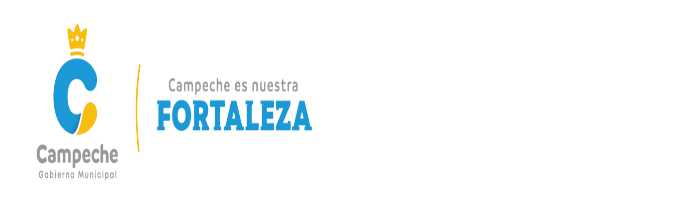 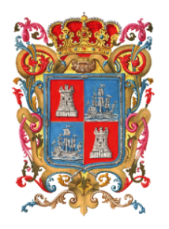 LICENCIADO MIGUEL ÁNGEL TORAYA PONCE, SECRETARIO DEL HONORABLE AYUNTAMIENTO DEL MUNICIPIO DE CAMPECHE.CERTIFICA: Con fundamento en lo establecido por los artículos 123 Fracción IV de la Ley Orgánica de los Municipios del Estado de Campeche; 18 fracción VII del Reglamento de la Administración Pública del Municipio de Campeche; 93 Fracción V del Reglamento Interior del H. Ayuntamiento para el Municipio de Campeche; que el texto inserto en su parte conducente corresponde íntegramente a su original el cual obra en el Libro de Actas de Sesiones de Cabildo, que se celebran durante el periodo constitucional de gobierno del primero de octubre del año dos mil dieciocho al treinta de septiembre del año dos mil veintiuno, relativo al PUNTO OCTAVO del Orden del Día de la TRIGÉSIMA SESIÓN ORDINARIA DEL H. AYUNTAMIENTO DEL MUNICIPIO DE CAMPECHE, celebrada el día 31 del mes de marzo del año 2021, el cual reproduzco en su parte conducente:VIII.- SE SOMETE A CONSIDERACIÓN Y VOTACIÓN DEL CABILDO, EL DICTAMEN DE LA COMISIÓN EDILICIA DE ASUNTOS JURÍDICOS Y REGULARIZACIÓN DE LA TENENCIA DE LA TIERRA, RELATIVO A LA INICIATIVA DEL C. SEGUNDO REGIDOR EN FUNCIONES DE PRESIDENTE MUNICIPAL, ING. PAUL ALFREDO ARCE ONTIVEROS, PARA APLICAR EL PROGRAMA DE REGULARIZACIÓN DE LA TENENCIA DE LA TIERRA EN LAS COLONIAS: LEOVIGILDO GÓMEZ, AMPLIACIÓN ESPERANZA, AMPLIACIÓN MIGUEL HIDALGO, AMPLIACIÓN JOSEFA ORTIZ, ERNESTO ZEDILLO, luis donaldo colosio, HÉROE DE NACOZARI Y SIGLO XXI, DE ESTA CIUDAD; PARA ENAJENAR MEDIANTE DONACIÓN Y COMPRAVENTA, LOTES DE TERRENO DE PROPIEDAD MUNICIPAL, A FAVOR DE LOS POSESIONARIOS ACTUALES.Segundo Regidor en Funciones de Presidente Municipal: En términos de lo establecido en los artículos 51, 58, 59 y 62 del Reglamento Interior del H. Ayuntamiento para el Municipio de Campeche, se somete el presente asunto a votación económica por lo que sírvanse a manifestarlo levantando su mano derecha.Secretario: De conformidad a lo establecido por el artículo 93 Fracción VIII del Reglamento Interior del H. Ayuntamiento para el Municipio de Campeche, le informo a usted Ciudadano Presidente Municipal, que se emitieron ONCE votos a favor y CERO en contra. Segundo Regidor en Funciones de Presidente Municipal: Aprobado por UNANIMIDAD DE VOTOS…PARA TODOS LOS EFECTOS LEGALES CORRESPONDIENTES EXPIDO LA PRESENTE CERTIFICACIÓN EN LA CIUDAD DE SAN FRANCISCO DE CAMPECHE, MUNICIPIO Y ESTADO DE CAMPECHE, SIENDO EL DÍA TREINTA Y UNO DEL MES DE MARZO DEL AÑO DOS MIL VEINTIUNO.ATENTAMENTELIC. MIGUEL ÁNGEL TORAYA PONCE.SECRETARIO DEL H. AYUNTAMIENTO.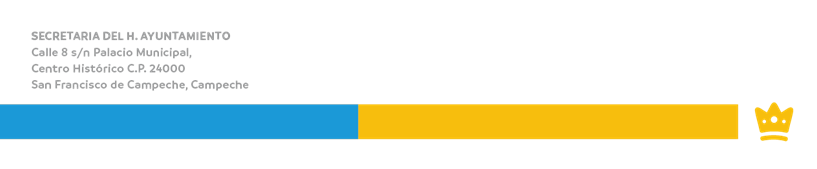 NOMBRE:NOMBRE:DIANA ESPINOZA QUINTALDIANA ESPINOZA QUINTALDIANA ESPINOZA QUINTALDIANA ESPINOZA QUINTALCÓNYUGE:CÓNYUGE:FRANCISCO ABRAHAM SANTIZ PÉREZFRANCISCO ABRAHAM SANTIZ PÉREZFRANCISCO ABRAHAM SANTIZ PÉREZFRANCISCO ABRAHAM SANTIZ PÉREZCOLONIA:COLONIA:LEOVIGILDO GÓMEZLEOVIGILDO GÓMEZLEOVIGILDO GÓMEZLEOVIGILDO GÓMEZUBICACIÓN:UBICACIÓN:MONTE DE LOS OLIVOSMONTE DE LOS OLIVOSMONTE DE LOS OLIVOSMONTE DE LOS OLIVOSMANZANA:        5 5 LOTE:      10ALNORTE   11.25METROS Y COLINDA CON LOTES 4 Y 5ALSUR       12.30METROS Y COLINDA CONCALLE MONTE DE LOS OLIVOSALESTE     20.00METROS Y COLINDA CON                                   LOTE 9ALOESTE  20.20METROS Y COLINDA CONLOTE 11SUPERFICIE TOTAL DEL LOTE:236.58M2SUPERFICIE APROBADA PARA DONACIÓN:160.00M2TOTAL DEL EXCEDENTE DEL LOTE:76.58M2VALOR POR M2 DE LA SUPERFICIE EN COMPRAVENTA:$45.00VALOR TOTAL  DE LA COMPRAVENTA DE EXCEDENTE:$            3,446.10VALOR CATASTRAL POR M2:                                                                                $90.00VALOR CATASTRAL DEL LOTE:$21,292.20NOMBRE:NOMBRE:GLADYS GUADALUPE DOMÍNGUEZ CASTILLAGLADYS GUADALUPE DOMÍNGUEZ CASTILLAGLADYS GUADALUPE DOMÍNGUEZ CASTILLAGLADYS GUADALUPE DOMÍNGUEZ CASTILLACOLONIA:COLONIA:LEOVIGILDO GÓMEZLEOVIGILDO GÓMEZLEOVIGILDO GÓMEZLEOVIGILDO GÓMEZUBICACIÓN:UBICACIÓN:BETHELBETHELBETHELBETHELMANZANA:        16 16 LOTE:     20ALNORTE   7.70METROS Y COLINDA CONLOTE 15ALSUR       8.05METROS Y COLINDA CONCALLE BETHELALESTE     20.00METROS Y COLINDA CON                                   LOTE 19ALOESTE  20.00METROS Y COLINDA CONLOTE 21SUPERFICIE TOTAL DEL LOTE:157.50M2SUPERFICIE APROBADA PARA DONACIÓN:160.00M2VALOR CATASTRAL POR M2:                                                                                $90.00VALOR CATASTRAL DEL LOTE:$14,175.00NOMBRE:NOMBRE:ROSA ISABEL CAUICH PANTIROSA ISABEL CAUICH PANTIROSA ISABEL CAUICH PANTIROSA ISABEL CAUICH PANTICÓNYUGE:CÓNYUGE:OMAR DAVID MORALES EKOMAR DAVID MORALES EKOMAR DAVID MORALES EKOMAR DAVID MORALES EKCOLONIA:COLONIA:LEOVIGILDO GÓMEZLEOVIGILDO GÓMEZLEOVIGILDO GÓMEZLEOVIGILDO GÓMEZUBICACIÓN:UBICACIÓN:CALLE SIRIACALLE SIRIACALLE SIRIACALLE SIRIAMANZANA:        44 44 LOTE:     10ALNORTE            7.90METROS Y COLINDA CONCALLE SIRIAALSUR                 7.75METROS Y COLINDA CONLOTE 27ALESTE              20.30METROS Y COLINDA CON                                   LOTE 9ALOESTE            20.30METROS Y COLINDA CONLOTE 11SUPERFICIE TOTAL DEL LOTE:158.84M2SUPERFICIE APROBADA PARA DONACIÓN:160.00M2VALOR CATASTRAL POR M2:                                                                                $90.00VALOR CATASTRAL DEL LOTE:$14,295.60NOMBRE:NOMBRE:FRANCISCA GABRIELA ESPAÑA SALAZARFRANCISCA GABRIELA ESPAÑA SALAZARFRANCISCA GABRIELA ESPAÑA SALAZARFRANCISCA GABRIELA ESPAÑA SALAZARCOLONIA:COLONIA:AMPLIACIÓN ESPERANZAAMPLIACIÓN ESPERANZAAMPLIACIÓN ESPERANZAAMPLIACIÓN ESPERANZAUBICACIÓN:UBICACIÓN:GUAYABAGUAYABAGUAYABAGUAYABAMANZANA:         42  42 LOTE:    2ALNOROESTE           20.85METROS Y COLINDA CON LOTE 1ALSURESTE              20.45METROS Y COLINDA CONLOTE 3ALNORESTE               9.28METROS Y COLINDA CON                                   LOTE 11ALSUROESTE            9.13METROS Y COLINDA CONCALLE GUAYABASUPERFICIE TOTAL DEL LOTE:190.00M2SUPERFICIE APROBADA PARA DONACIÓN:160.00M2TOTAL DEL EXCEDENTE DEL LOTE:30.00M2VALOR POR M2. DE LA SUPERFICIE EN COMPRAVENTA:$45.00VALOR TOTAL  DE LA COMPRAVENTA DE EXCEDENTE:$1,350.00VALOR CATASTRAL POR M2:                                                                                $90.00VALOR CATASTRAL DEL LOTE:$17,100.00NOMBRE:NOMBRE:ELMER ISAÍAS PECH GÓMEZELMER ISAÍAS PECH GÓMEZELMER ISAÍAS PECH GÓMEZELMER ISAÍAS PECH GÓMEZCOLONIA:COLONIA:AMPLIACIÓN MIGUEL HIDALGOAMPLIACIÓN MIGUEL HIDALGOAMPLIACIÓN MIGUEL HIDALGOAMPLIACIÓN MIGUEL HIDALGOUBICACIÓN:UBICACIÓN:CALLE MENSURACALLE MENSURACALLE MENSURACALLE MENSURAMANZANA:        19 19 LOTE:5ALNORTE            7.95METROS Y COLINDA CON PROPIEDAD MUNICIPALALSUR                 7.15METROS Y COLINDA CONCALLE MENSURA ALESTE             30.20METROS Y COLINDA CON                                   LOTE 4ALOESTE          30.57METROS Y COLINDA CONLOTE 6SUPERFICIE TOTAL DEL LOTE:229.09M2SUPERFICIE APROBADA PARA DONACIÓN:160.00M2TOTAL DEL EXCEDENTE DEL LOTE:69.09M2VALOR POR M2. DE LA SUPERFICIE EN COMPRAVENTA:$45.00VALOR TOTAL  DE LA COMPRAVENTA DE EXCEDENTE:$3,109.05VALOR CATASTRAL POR M2:                                                                                $90.00VALOR CATASTRAL DEL LOTE:$20,618.10NOMBRE:NOMBRE:OLGA OLIVIA MEDINA CASTILLOOLGA OLIVIA MEDINA CASTILLOOLGA OLIVIA MEDINA CASTILLOOLGA OLIVIA MEDINA CASTILLOCOLONIA:COLONIA:AMPLIACIÓN JOSEFA ORTIZ DE DOMÍNGUEZAMPLIACIÓN JOSEFA ORTIZ DE DOMÍNGUEZAMPLIACIÓN JOSEFA ORTIZ DE DOMÍNGUEZAMPLIACIÓN JOSEFA ORTIZ DE DOMÍNGUEZUBICACIÓN:UBICACIÓN:PRIVADA S/NPRIVADA S/NPRIVADA S/NPRIVADA S/NMANZANA:        24 24 LOTE:     11ALNORTE         27.15METROS Y COLINDA CON LOTE 12ALSUR              25.65   METROS Y COLINDA CONLOTES 9 Y 10ALESTE             8.40METROS Y COLINDA CON                                   LOTE 8ALOESTE          9.40METROS Y COLINDA CONCALLE PRIVADA S/NSUPERFICIE TOTAL DEL LOTE:234.96M2SUPERFICIE APROBADA PARA DONACIÓN:160.00M2TOTAL DEL EXCEDENTE DEL LOTE:74.96M2VALOR POR M2. DE LA SUPERFICIE EN COMPRAVENTA:$45.00VALOR TOTAL  DE LA COMPRAVENTA DE EXCEDENTE:$3,373.20VALOR CATASTRAL POR M2:                                                                                $90.00VALOR CATASTRAL DEL LOTE:$21,146.40NOMBRE:NOMBRE:MARIO URIEL ROSADO ARCHIVORMARIO URIEL ROSADO ARCHIVORMARIO URIEL ROSADO ARCHIVORMARIO URIEL ROSADO ARCHIVORCOLONIA:COLONIA:AMPLIACIÓN JOSEFA ORTIZ DE DOMINGUEZAMPLIACIÓN JOSEFA ORTIZ DE DOMINGUEZAMPLIACIÓN JOSEFA ORTIZ DE DOMINGUEZAMPLIACIÓN JOSEFA ORTIZ DE DOMINGUEZUBICACIÓN:UBICACIÓN:CALLE PIRITACALLE PIRITACALLE PIRITACALLE PIRITAMANZANA:        19 19 LOTE:    31ALNORTE          29.00METROS Y COLINDA CON LOTE 32ALSUR               29.00METROS Y COLINDA CONLOTE 4 Y LOTE 5ALESTE               9.10METROS Y COLINDA CON                                   LOTE 3 Y LOTE 33ALOESTE            9.70METROS Y COLINDA CONCALLE PIRITASUPERFICIE TOTAL DEL LOTE:272.51M2SUPERFICIE APROBADA PARA DONACIÓN:160.00M2TOTAL DEL EXCEDENTE DEL LOTE:112.51M2VALOR POR M2. DE LA SUPERFICIE EN COMPRAVENTA:$45.00VALOR TOTAL  DE LA COMPRAVENTA DE EXCEDENTE:$5,062.95VALOR CATASTRAL POR M2:                                                                                $90.00VALOR CATASTRAL DEL LOTE:$24,525.90NOMBRE:NOMBRE:RAQUEL ORTIZ UCRAQUEL ORTIZ UCRAQUEL ORTIZ UCRAQUEL ORTIZ UCCOLONIA:COLONIA:AMPLIACIÓN JOSEFA ORTÍZ DE DOMÍNGUEZAMPLIACIÓN JOSEFA ORTÍZ DE DOMÍNGUEZAMPLIACIÓN JOSEFA ORTÍZ DE DOMÍNGUEZAMPLIACIÓN JOSEFA ORTÍZ DE DOMÍNGUEZUBICACIÓN:UBICACIÓN:CALLE REYES HEROLESCALLE REYES HEROLESCALLE REYES HEROLESCALLE REYES HEROLESMANZANA:         32  32 LOTE:   13ALNOROESTE            10.00METROS Y COLINDA CON CALLE REYES HEROLESALSURESTE               10.00METROS Y COLINDA CONLOTE 10ALNORESTE              30.00METROS Y COLINDA CON                                   LOTE 12ALSUROESTE            30.00METROS Y COLINDA CONLOTE 14SUPERFICIE TOTAL DEL LOTE:300.00M2SUPERFICIE APROBADA PARA DONACIÓN:160.00M21° EXCEDENTE DEL LOTE:120.00M2VALOR POR M2. DE LA SUPERFICIE EN COMPRAVENTA:$45.00 TOTAL  A PAGAR POR 1° EXCEDENTE:$5,400.002° EXCEDENTE DEL LOTE:20.00VALOR DE COMPRAVENTA  POR M2  DEL 2° EXCEDENTE:                                                                           $91.00TOTAL A PAGAR 2° EXCEDENTE:$1,820.00VALOR CATASTRAL POR M2:$90.00VALOR CATASTRAL DEL LOTE:$27,000.00NOMBRE:NOMBRE:REYNALDO VIRGILIO FUENTES Y BARROSOREYNALDO VIRGILIO FUENTES Y BARROSOREYNALDO VIRGILIO FUENTES Y BARROSOREYNALDO VIRGILIO FUENTES Y BARROSOCOLONIA:COLONIA:ERNESTO ZEDILLOERNESTO ZEDILLOERNESTO ZEDILLOERNESTO ZEDILLOUBICACIÓN:UBICACIÓN:CALLE ERNESTO ZEDILLO  POR CLAVELESCALLE ERNESTO ZEDILLO  POR CLAVELESCALLE ERNESTO ZEDILLO  POR CLAVELESCALLE ERNESTO ZEDILLO  POR CLAVELESMANZANA:         8  8 LOTE:    1-AALNORESTE            5.50METROS Y COLINDA CON CALLE ERNESTO ZEDILLOALSUROESTE         8.20METROS Y COLINDA CONLOTE 19ALSURESTE           22.10METROS Y COLINDA CON                                   CALLE CLAVELESALNOROESTE       20.95METROS Y COLINDA CONLOTE 1SUPERFICIE TOTAL DEL LOTE:138.66M2SUPERFICIE APROBADA PARA DONACIÓN:160.00M2VALOR CATASTRAL POR M2:                                                                                $90.00VALOR CATASTRAL DEL LOTE:$12,479.40NOMBRE:NOMBRE:MARÍA LORENA POOTMARÍA LORENA POOTMARÍA LORENA POOTMARÍA LORENA POOTCOLONIA:COLONIA:LUIS DONALDO COLOSIOLUIS DONALDO COLOSIOLUIS DONALDO COLOSIOLUIS DONALDO COLOSIOUBICACIÓN:UBICACIÓN:DIANA LAURADIANA LAURADIANA LAURADIANA LAURAMANZANA:        10 10 LOTE:20ALNORESTE             15.28METROS Y COLINDA CON LOTE 16 Y 17ALSURESTE              27.34METROS Y COLINDA CONLOTE 2ALSUROESTE           10.50METROS Y COLINDA CON                                   CALLE DIANA LAURAALNOROESTE           23.80METROS Y COLINDA CONLOTE 3SUPERFICIE TOTAL DEL LOTE:321.05M2SUPERFICIE APROBADA PARA DONACIÓN:160.00M21° EXCEDENTE DEL LOTE120.00M2VALOR POR M2. DE LA SUPERFICIE EN COMPRAVENTA:$45.00 TOTAL  A PAGAR POR 1° EXCEDENTE$5,400.002° EXCEDENTE DEL LOTE41.05VALOR DE COMPRAVENTA  POR M2  DEL 2° EXCEDENTE                                                                           $91.00TOTAL A PAGAR 2° EXCEDENTE$3,735.55VALOR CATASTRAL POR M2:$90.00VALOR CATASTRAL DEL LOTE:$28,894.50                                                                                                                                                                                                                                                                                                                                                                                                                                                                                                                                                                                                                                                                                                                                                                                                                                                                                                                                                                                                                                                                                                                                                                                                                                                                                                                                                                                                                                                                                     NOMBRE:NOMBRE:LUISA  MARÍA PÉREZ GILLUISA  MARÍA PÉREZ GILLUISA  MARÍA PÉREZ GILLUISA  MARÍA PÉREZ GILCOLONIA:COLONIA:HÉROE DE NACOZARIHÉROE DE NACOZARIHÉROE DE NACOZARIHÉROE DE NACOZARIUBICACIÓN:UBICACIÓN:CALLE ROBERTO AYALACALLE ROBERTO AYALACALLE ROBERTO AYALACALLE ROBERTO AYALAMANZANA:          8   8 LOTE:      22ALNORTE        10.04  METROS Y COLINDA CON PROPIEDAD MUNICIPALALSUR              9.80METROS Y COLINDA CONCALLE ROBERTO AYALAALESTE           24.15METROS Y COLINDA CON                                   LOTE 21ALOESTE        24.15METROS Y COLINDA CONLOTE 23SUPERFICIE TOTAL DEL LOTE:239.57M2SUPERFICIE APROBADA PARA DONACIÓN:160.00M2TOTAL DEL EXCEDENTE DEL LOTE:                79.57M2VALOR POR M2. DE LA SUPERFICIE EN COMPRAVENTA:$45.00VALOR TOTAL  DE LA COMPRAVENTA DE EXCEDENTE:$3,580.65VALOR CATASTRAL POR M2:                                                                                $90.00VALOR CATASTRAL DEL LOTE:$21,561.30NOMBRE:NOMBRE:TERESITA DE JESÚS DÍAZ PUCHTERESITA DE JESÚS DÍAZ PUCHTERESITA DE JESÚS DÍAZ PUCHTERESITA DE JESÚS DÍAZ PUCHCÓNYUGE:CÓNYUGE:CARLOS ANTONIO XOOL  UCÁNCARLOS ANTONIO XOOL  UCÁNCARLOS ANTONIO XOOL  UCÁNCARLOS ANTONIO XOOL  UCÁNCOLONIA:COLONIA:HÉROE DE NACOZARIHÉROE DE NACOZARIHÉROE DE NACOZARIHÉROE DE NACOZARIUBICACIÓN:UBICACIÓN:CALLE ROBERTO AYALACALLE ROBERTO AYALACALLE ROBERTO AYALACALLE ROBERTO AYALAMANZANA:          8   8 LOTE:      28ALNORTE        33.52METROS Y COLINDA CON LOTE 27ALSUR             29.55METROS Y COLINDA CONPROPIEDAD MUNICIPAL Y LOTE 29ALESTE             9.55METROS Y COLINDA CON                                   CALLE ROBERTO AYALAALOESTE          9.50METROS Y COLINDA CONCALLE PRIVADASUPERFICIE TOTAL DEL LOTE:302.25M2SUPERFICIE APROBADA PARA DONACIÓN:160.00M21° EXCEDENTE DEL LOTE:120.00M2VALOR POR M2. DE LA SUPERFICIE EN COMPRAVENTA:$45.00 TOTAL  A PAGAR POR 1° EXCEDENTE:$5,400.002° EXCEDENTE DEL LOTE:22.25VALOR DE COMPRAVENTA  POR M2  DEL 2° EXCEDENTE:                                                                           $91.00TOTAL A PAGAR 2° EXCEDENTE:$2,024.75VALOR CATASTRAL POR M2:$90.00VALOR CATASTRAL DEL LOTE:$27,202.50                                                                                                                                                                                                                                                                                                                                                                                                                                                                                                                                                                                                                                                                                                                                                                                                                                                                                                                                                                                                                                                                                                                                                                                                                                                                                                                                                                                                                                                                                     NOMBRE:NOMBRE:MARCOS DAVID GUTIÉRREZ RAMÍREZMARCOS DAVID GUTIÉRREZ RAMÍREZMARCOS DAVID GUTIÉRREZ RAMÍREZMARCOS DAVID GUTIÉRREZ RAMÍREZCÓNYUGE:CÓNYUGE:EMILY  LORENA SÁNCHEZ ESPINOZAEMILY  LORENA SÁNCHEZ ESPINOZAEMILY  LORENA SÁNCHEZ ESPINOZAEMILY  LORENA SÁNCHEZ ESPINOZACOLONIA:COLONIA:FRACCIONAMIENTO SIGLO XXlFRACCIONAMIENTO SIGLO XXlFRACCIONAMIENTO SIGLO XXlFRACCIONAMIENTO SIGLO XXlUBICACIÓN:UBICACIÓN:DÉCIMA NOVENADÉCIMA NOVENADÉCIMA NOVENADÉCIMA NOVENAMANZANA:         124  124 LOTE:    4ALNORTE          20.00METROS Y COLINDA CON LOTE 5ALSUR               20.00METROS Y COLINDA CONLOTE 3ALESTE               8.00METROS Y COLINDA CON                                   PROPIEDAD PARTICULARALOESTE            8.00METROS Y COLINDA CONCALLE DÉCIMA NOVENASUPERFICIE TOTAL DEL LOTE:160.00M2SUPERFICIE APROBADA PARA DONACIÓN:160.00M2VALOR POR M2. DE LA SUPERFICIE EN COMPRAVENTA:$45.00VALOR CATASTRAL POR M2:                                                                                $90.00VALOR CATASTRAL DEL LOTE:$14,400.00NOMBRE:NOMBRE:GLORIA DEL PILAR CASTILLO BARAHONAGLORIA DEL PILAR CASTILLO BARAHONAGLORIA DEL PILAR CASTILLO BARAHONAGLORIA DEL PILAR CASTILLO BARAHONACOLONIA:COLONIA:FRACCIONAMIENTO SIGLO XXlFRACCIONAMIENTO SIGLO XXlFRACCIONAMIENTO SIGLO XXlFRACCIONAMIENTO SIGLO XXlUBICACIÓN:UBICACIÓN:CALLE DÉCIMA NOVENACALLE DÉCIMA NOVENACALLE DÉCIMA NOVENACALLE DÉCIMA NOVENAMANZANA:        124 124 LOTE: 5ALNORTE          20.00METROS Y COLINDA CON LOTE 6ALSUR               20.00METROS Y COLINDA CONLOTE 4ALESTE              8.00METROS Y COLINDA CON                                   PROPIEDAD PARTICULARALOESTE            8.00METROS Y COLINDA CONCALLE DÉCIMA NOVENASUPERFICIE TOTAL DEL LOTE:160.00M2SUPERFICIE APROBADA PARA DONACIÓN:160.00M2VALOR CATASTRAL POR M2:                                                                                $90.00VALOR CATASTRAL DEL LOTE:$14,400.00NOMBRE:NOMBRE:ASUNCIÓN TORRES GÓMEZASUNCIÓN TORRES GÓMEZASUNCIÓN TORRES GÓMEZASUNCIÓN TORRES GÓMEZCÓNYUGE:CÓNYUGE:MIGUEL ÁNGEL ZACARÍAS MERCADOMIGUEL ÁNGEL ZACARÍAS MERCADOMIGUEL ÁNGEL ZACARÍAS MERCADOMIGUEL ÁNGEL ZACARÍAS MERCADOCOLONIA:COLONIA:FRACCIONAMIENTO SIGLO XXlFRACCIONAMIENTO SIGLO XXlFRACCIONAMIENTO SIGLO XXlFRACCIONAMIENTO SIGLO XXlUBICACIÓN:UBICACIÓN:CALLE DÉCIMA NOVENACALLE DÉCIMA NOVENACALLE DÉCIMA NOVENACALLE DÉCIMA NOVENAMANZANA:        124 124 LOTE:   6ALNORTE          20.00METROS Y COLINDA CON LOTE 7ALSUR               20.00METROS Y COLINDA CONLOTE 5ALESTE              8.00METROS Y COLINDA CON                                   PROPIEDAD PARTICULARALSUR                8.00METROS Y COLINDA CONCALLE DÉCIMA NOVENASUPERFICIE TOTAL DEL LOTE:160.00M2SUPERFICIE APROBADA PARA DONACIÓN:160.00M2VALOR CATASTRAL POR M2:                                                                                $90.00VALOR CATASTRAL DEL LOTE:$14,400.00NOMBRE:NOMBRE:WILBER GONZALO MARTÍNEZ CHANONAWILBER GONZALO MARTÍNEZ CHANONAWILBER GONZALO MARTÍNEZ CHANONAWILBER GONZALO MARTÍNEZ CHANONACOLONIA:COLONIA:FRACCIONAMIENTO SIGLO XXlFRACCIONAMIENTO SIGLO XXlFRACCIONAMIENTO SIGLO XXlFRACCIONAMIENTO SIGLO XXlUBICACIÓN:UBICACIÓN:CALLE DÉCIMA NOVENACALLE DÉCIMA NOVENACALLE DÉCIMA NOVENACALLE DÉCIMA NOVENAMANZANA:        124 124 LOTE:   8ALNORTE          20.00METROS Y COLINDA CON LOTE 9ALSUR               20.00METROS Y COLINDA CONLOTE 7ALESTE              8.00METROS Y COLINDA CON                                   PROPIEDAD PARTICULARALOESTE           8.00METROS Y COLINDA CONCALLE DÉCIMA NOVENASUPERFICIE TOTAL DEL LOTE:160.00M2SUPERFICIE APROBADA PARA DONACIÓN:160.00M2VALOR CATASTRAL POR M2:                                                                                $90.00VALOR CATASTRAL DEL LOTE:$14,400.00NOMBRE:NOMBRE:JOSÉ CANDELARIO UC MORAYTAJOSÉ CANDELARIO UC MORAYTAJOSÉ CANDELARIO UC MORAYTAJOSÉ CANDELARIO UC MORAYTACOLONIA:COLONIA:FRACCIONAMIENTO SIGLO XXlFRACCIONAMIENTO SIGLO XXlFRACCIONAMIENTO SIGLO XXlFRACCIONAMIENTO SIGLO XXlUBICACIÓN:UBICACIÓN:CALLE DÉCIMA NOVENACALLE DÉCIMA NOVENACALLE DÉCIMA NOVENACALLE DÉCIMA NOVENAMANZANA:        124 124 LOTE:    11ALNORTE           20.00METROS Y COLINDA CON  LOTE 12 LOTE 12 LOTE 12ALSUR                20.00METROS Y COLINDA CONLOTE 10LOTE 10LOTE 10ALESTE                8.00METROS Y COLINDA CON                                   PROPIEDAD PARTICULARPROPIEDAD PARTICULARPROPIEDAD PARTICULARALOESTE             8.00METROS Y COLINDA CONCALLE DÉCIMA NOVENACALLE DÉCIMA NOVENACALLE DÉCIMA NOVENASUPERFICIE TOTAL DEL LOTE:SUPERFICIE TOTAL DEL LOTE:SUPERFICIE TOTAL DEL LOTE:SUPERFICIE TOTAL DEL LOTE:SUPERFICIE TOTAL DEL LOTE:160.00160.00M2SUPERFICIE APROBADA PARA DONACIÓN:SUPERFICIE APROBADA PARA DONACIÓN:SUPERFICIE APROBADA PARA DONACIÓN:SUPERFICIE APROBADA PARA DONACIÓN:SUPERFICIE APROBADA PARA DONACIÓN:160.00160.00M2VALOR CATASTRAL POR M2:                                                                                VALOR CATASTRAL POR M2:                                                                                VALOR CATASTRAL POR M2:                                                                                VALOR CATASTRAL POR M2:                                                                                VALOR CATASTRAL POR M2:                                                                                $90.0090.00VALOR CATASTRAL DEL LOTE:VALOR CATASTRAL DEL LOTE:VALOR CATASTRAL DEL LOTE:VALOR CATASTRAL DEL LOTE:VALOR CATASTRAL DEL LOTE:$14,400.0014,400.00NOMBRE:NOMBRE:YAZMÍN PACHECO HERRERAYAZMÍN PACHECO HERRERAYAZMÍN PACHECO HERRERAYAZMÍN PACHECO HERRERACOLONIA:COLONIA:FRACCIONAMIENTO SIGLO XXlFRACCIONAMIENTO SIGLO XXlFRACCIONAMIENTO SIGLO XXlFRACCIONAMIENTO SIGLO XXlUBICACIÓN:UBICACIÓN:CALLE DÉCIMA NOVENACALLE DÉCIMA NOVENACALLE DÉCIMA NOVENACALLE DÉCIMA NOVENAMANZANA:        124 124 LOTE:19ALNORTE          20.00METROS Y COLINDA CON LOTE 20ALSUR               20.00METROS Y COLINDA CONLOTE 18ALESTE               8.00METROS Y COLINDA CON                                   PROPIEDAD PARTICULARALOESTE            8.00METROS Y COLINDA CONCALLE DÉCIMASUPERFICIE TOTAL DEL LOTE:160.00M2SUPERFICIE APROBADA PARA DONACIÓN:160.00M2VALOR CATASTRAL POR M2:                                                                                $90.00VALOR CATASTRAL DEL LOTE:$14,400.00NOMBRE:NOMBRE:ENRIQUETA JIMÉNEZ ULÍNENRIQUETA JIMÉNEZ ULÍNENRIQUETA JIMÉNEZ ULÍNENRIQUETA JIMÉNEZ ULÍNCÓNYUGE:CÓNYUGE:ENRIQUE SANTIAGO MORAYTA COBOSENRIQUE SANTIAGO MORAYTA COBOSENRIQUE SANTIAGO MORAYTA COBOSENRIQUE SANTIAGO MORAYTA COBOSCOLONIA:COLONIA:FRACCIONAMIENTO SIGLO XXlFRACCIONAMIENTO SIGLO XXlFRACCIONAMIENTO SIGLO XXlFRACCIONAMIENTO SIGLO XXlUBICACIÓN:UBICACIÓN:CALLE DÉCIMA NOVENACALLE DÉCIMA NOVENACALLE DÉCIMA NOVENACALLE DÉCIMA NOVENAMANZANA:        124 124 LOTE:  21ALNORTE          20.00METROS Y COLINDA CON LOTE 22ALSUR              20.00METROS Y COLINDA CONLOTE 20ALESTE              8.00METROS Y COLINDA CON                                   PROPIEDAD PARTICULARALSUR                8.00METROS Y COLINDA CONCALLE DÉCIMA NOVENASUPERFICIE TOTAL DEL LOTE:160.00M2SUPERFICIE APROBADA PARA DONACIÓN:160.00M2VALOR CATASTRAL POR M2:                                                                                $90.00VALOR CATASTRAL DEL LOTE:$14,400.00NOMBRE:NOMBRE:MARICELA PÉREZ GUTÍERREZMARICELA PÉREZ GUTÍERREZMARICELA PÉREZ GUTÍERREZMARICELA PÉREZ GUTÍERREZCOLONIA:COLONIA:FRACCIONAMIENTO SIGLO XXlFRACCIONAMIENTO SIGLO XXlFRACCIONAMIENTO SIGLO XXlFRACCIONAMIENTO SIGLO XXlUBICACIÓN:UBICACIÓN:DÉCIMA NOVENADÉCIMA NOVENADÉCIMA NOVENADÉCIMA NOVENAMANZANA:        124 124 LOTE: 23ALNORTE          20.00METROS Y COLINDA CON LOTE 24ALSUR               20.00METROS Y COLINDA CONLOTE 22ALESTE              8.00METROS Y COLINDA CON                                   PROPIEDAD PARTICULARALOESTE           8.00METROS Y COLINDA CONCALLE DÉCIMA NOVENASUPERFICIE TOTAL DEL LOTE:160.00M2SUPERFICIE APROBADA PARA DONACIÓN:160.00M2VALOR CATASTRAL POR M2:                                                                                $90.00VALOR CATASTRAL DEL LOTE:$14,400.00NOMBRE:NOMBRE:CARLOS MIGUEL UC Y UCCARLOS MIGUEL UC Y UCCARLOS MIGUEL UC Y UCCARLOS MIGUEL UC Y UCCOLONIA:COLONIA:FRACCIONAMIENTO SIGLO XXlFRACCIONAMIENTO SIGLO XXlFRACCIONAMIENTO SIGLO XXlFRACCIONAMIENTO SIGLO XXlUBICACIÓN:UBICACIÓN:DÉCIMA NOVENADÉCIMA NOVENADÉCIMA NOVENADÉCIMA NOVENAMANZANA:        124 124 LOTE:   26ALNORTE          20.00METROS Y COLINDA CON LOTE 27ALSUR               20.00METROS Y COLINDA CONLOTE 25ALESTE              8.00METROS Y COLINDA CON                                   PROPIEDAD PARTICULARALOESTE            8.00METROS Y COLINDA CONCALLE DÉCIMA NOVENASUPERFICIE TOTAL DEL LOTE:160.00M2SUPERFICIE APROBADA PARA DONACIÓN:160.00M2VALOR CATASTRAL POR M2:                                                                                $90.00VALOR CATASTRAL DEL LOTE:$14,400.00NOMBRE:ROSAURA HUICAB CHÁVEZROSAURA HUICAB CHÁVEZROSAURA HUICAB CHÁVEZROSAURA HUICAB CHÁVEZROSAURA HUICAB CHÁVEZCOLONIA:FRACCIONAMIENTO SIGLO XXlFRACCIONAMIENTO SIGLO XXlFRACCIONAMIENTO SIGLO XXlFRACCIONAMIENTO SIGLO XXlFRACCIONAMIENTO SIGLO XXlUBICACIÓN:CALLE DÉCIMA NOVENACALLE DÉCIMA NOVENACALLE DÉCIMA NOVENACALLE DÉCIMA NOVENACALLE DÉCIMA NOVENAMANZANA:       MANZANA:        124 LOTE:   29ALNORTE          20.00METROS Y COLINDA CON LOTE 30ALSUR               20.00METROS Y COLINDA CONLOTE 28ALESTE               8.00METROS Y COLINDA CON                                   PROPIEDAD PARTICULARALOESTE            8.00METROS Y COLINDA CONCALLE DÉCIMA NOVENASUPERFICIE TOTAL DEL LOTE:160.00M2SUPERFICIE APROBADA PARA DONACIÓN:160.00M2VALOR CATASTRAL POR M2:                                                                                $90.00VALOR CATASTRAL DEL LOTE:$14,400.00NOMBRE:NOMBRE:ANTONIA DELGADO AGUILARANTONIA DELGADO AGUILARANTONIA DELGADO AGUILARANTONIA DELGADO AGUILARCÓNYUGE:CÓNYUGE:JUAN CARLOS ÁLVAREZ AGUILARJUAN CARLOS ÁLVAREZ AGUILARJUAN CARLOS ÁLVAREZ AGUILARJUAN CARLOS ÁLVAREZ AGUILARCOLONIA:COLONIA:FRACCIONAMIENTO SIGLO XXlFRACCIONAMIENTO SIGLO XXlFRACCIONAMIENTO SIGLO XXlFRACCIONAMIENTO SIGLO XXlUBICACIÓN:UBICACIÓN:CALLE DÉCIMA NOVENACALLE DÉCIMA NOVENACALLE DÉCIMA NOVENACALLE DÉCIMA NOVENAMANZANA:        124 124 LOTE: 31ALNORTE          20.00METROS Y COLINDA CON LOTE 32ALSUR               20.00METROS Y COLINDA CONLOTE 30ALESTE              8.00METROS Y COLINDA CON                                   PROPIEDAD PARTICULARALOESTE            8.00METROS Y COLINDA CONCALLE DÉCIMA NOVENASUPERFICIE TOTAL DEL LOTE:160.00M2SUPERFICIE APROBADA PARA DONACIÓN:160.00M2VALOR CATASTRAL POR M2:                                                                                $90.00VALOR CATASTRAL DEL LOTE:$14,400.00NOMBRE:NOMBRE:MIGUEL GUADALUPE CAMACHO GUTIÉRREZMIGUEL GUADALUPE CAMACHO GUTIÉRREZMIGUEL GUADALUPE CAMACHO GUTIÉRREZMIGUEL GUADALUPE CAMACHO GUTIÉRREZCÓNYUGE:CÓNYUGE:LEYDI GUADALUPE COBOS HUICABLEYDI GUADALUPE COBOS HUICABLEYDI GUADALUPE COBOS HUICABLEYDI GUADALUPE COBOS HUICABCOLONIA:COLONIA:FRACCIONAMIENTO SIGLO XXlFRACCIONAMIENTO SIGLO XXlFRACCIONAMIENTO SIGLO XXlFRACCIONAMIENTO SIGLO XXlUBICACIÓN:UBICACIÓN:CALLE DÉCIMA NOVENACALLE DÉCIMA NOVENACALLE DÉCIMA NOVENACALLE DÉCIMA NOVENAMANZANA:        124 124 LOTE:   37ALNORTE          20.00METROS Y COLINDA CON LOTE 38ALSUR               20.00METROS Y COLINDA CONLOTE 36ALESTE              8.00METROS Y COLINDA CON                                   PROPIEDAD PARTICULARALOESTE           8.00METROS Y COLINDA CONCALLE DÉCIMA NOVENASUPERFICIE TOTAL DEL LOTE:160.00M2SUPERFICIE APROBADA PARA DONACIÓN:160.00M2VALOR CATASTRAL POR M2:                                                                                $90.00VALOR CATASTRAL DEL LOTE:$14,400.00NOMBRE:NOMBRE:IRENE DEL ROSARIO ROSADO ORTEGAIRENE DEL ROSARIO ROSADO ORTEGAIRENE DEL ROSARIO ROSADO ORTEGAIRENE DEL ROSARIO ROSADO ORTEGACOLONIA:COLONIA:FRACCIONAMIENTO SIGLO XXlFRACCIONAMIENTO SIGLO XXlFRACCIONAMIENTO SIGLO XXlFRACCIONAMIENTO SIGLO XXlUBICACIÓN:UBICACIÓN:DÉCIMA NOVENADÉCIMA NOVENADÉCIMA NOVENADÉCIMA NOVENAMANZANA:        124 124 LOTE:39ALNORTE          20.00METROS Y COLINDA CON LOTE 40ALSUR              20.00METROS Y COLINDA CONLOTE 38ALESTE              8.00METROS Y COLINDA CON                                   PROPIEDAD PARTICULARALOESTE            8.00METROS Y COLINDA CONCALLE DÉCIMA NOVENASUPERFICIE TOTAL DEL LOTE:160.00M2SUPERFICIE APROBADA PARA DONACIÓN:160.00M2VALOR CATASTRAL POR M2:                                                                                $90.00VALOR CATASTRAL DEL LOTE:$14,400.00NOMBRE:NOMBRE:LORENA DEL ROSARIO COBOS HUICABLORENA DEL ROSARIO COBOS HUICABLORENA DEL ROSARIO COBOS HUICABLORENA DEL ROSARIO COBOS HUICABCOLONIA:COLONIA:FRACCIONAMIENTO SIGLO XXlFRACCIONAMIENTO SIGLO XXlFRACCIONAMIENTO SIGLO XXlFRACCIONAMIENTO SIGLO XXlUBICACIÓN:UBICACIÓN:CALLE DÉCIMA NOVENACALLE DÉCIMA NOVENACALLE DÉCIMA NOVENACALLE DÉCIMA NOVENAMANZANA:        124 124 LOTE:  41ALNORTE          20.00METROS Y COLINDA CON LOTE 42ALSUR               20.00METROS Y COLINDA CONLOTE 40ALESTE              8.00METROS Y COLINDA CON                                   PROPIEDAD PARTICULARALOESTE           8.00 METROS Y COLINDA CONCALLE DÉCIMA NOVENASUPERFICIE TOTAL DEL LOTE:160.00M2SUPERFICIE APROBADA PARA DONACIÓN:160.00M2VALOR CATASTRAL POR M2:                                                                                $90.00VALOR CATASTRAL DEL LOTE:$14,400.00NOMBRE:NOMBRE:HERMENEGILDO RODRÍGUEZ GÓMEZHERMENEGILDO RODRÍGUEZ GÓMEZHERMENEGILDO RODRÍGUEZ GÓMEZHERMENEGILDO RODRÍGUEZ GÓMEZCOLONIA:COLONIA:FRACCIONAMIENTO  SIGLO XXlFRACCIONAMIENTO  SIGLO XXlFRACCIONAMIENTO  SIGLO XXlFRACCIONAMIENTO  SIGLO XXlUBICACIÓN:UBICACIÓN:CALLE DÉCIMA NOVENACALLE DÉCIMA NOVENACALLE DÉCIMA NOVENACALLE DÉCIMA NOVENAMANZANA:        124 124 LOTE:  47ALNORTE          20.00METROS Y COLINDA CON LOTE 48ALSUR               20.00METROS Y COLINDA CONLOTE 46ALESTE              8.00METROS Y COLINDA CON                                   PROPIEDAD PARTICULARALOESTE           8.00METROS Y COLINDA CONCALLE DÉCIMA NOVENASUPERFICIE TOTAL DEL LOTE:160.00M2SUPERFICIE APROBADA PARA DONACIÓN:160.00M2VALOR CATASTRAL POR M2:                                                                                $90.00VALOR CATASTRAL DEL LOTE:$14,400.00NOMBRE:NOMBRE:GUADALUPE DE JESÚS MASS PÉREZGUADALUPE DE JESÚS MASS PÉREZGUADALUPE DE JESÚS MASS PÉREZGUADALUPE DE JESÚS MASS PÉREZCOLONIA:COLONIA:FRACCIONAMIENTO  SIGLO XXlFRACCIONAMIENTO  SIGLO XXlFRACCIONAMIENTO  SIGLO XXlFRACCIONAMIENTO  SIGLO XXlUBICACIÓN:UBICACIÓN:CALLE DÉCIMA NOVENACALLE DÉCIMA NOVENACALLE DÉCIMA NOVENACALLE DÉCIMA NOVENAMANZANA:        124 124 LOTE:  48ALNORTE          20.00METROS Y COLINDA CON LOTE 49LOTE 49LOTE 49ALSUR               20.00METROS Y COLINDA CONLOTE 47LOTE 47LOTE 47ALESTE              8.00METROS Y COLINDA CON                                   PROPIEDAD PARTICULARPROPIEDAD PARTICULARPROPIEDAD PARTICULARALOESTE           8.00METROS Y COLINDA CONCALLE DÉCIMA NOVENACALLE DÉCIMA NOVENACALLE DÉCIMA NOVENASUPERFICIE TOTAL DEL LOTE:SUPERFICIE TOTAL DEL LOTE:SUPERFICIE TOTAL DEL LOTE:SUPERFICIE TOTAL DEL LOTE:SUPERFICIE TOTAL DEL LOTE:160.00160.00M2SUPERFICIE APROBADA PARA DONACIÓN:SUPERFICIE APROBADA PARA DONACIÓN:SUPERFICIE APROBADA PARA DONACIÓN:SUPERFICIE APROBADA PARA DONACIÓN:SUPERFICIE APROBADA PARA DONACIÓN:160.00160.00M2VALOR CATASTRAL POR M2:                                                                                VALOR CATASTRAL POR M2:                                                                                VALOR CATASTRAL POR M2:                                                                                VALOR CATASTRAL POR M2:                                                                                VALOR CATASTRAL POR M2:                                                                                $90.0090.00VALOR CATASTRAL DEL LOTE:VALOR CATASTRAL DEL LOTE:VALOR CATASTRAL DEL LOTE:VALOR CATASTRAL DEL LOTE:VALOR CATASTRAL DEL LOTE:$14,400.0014,400.00NOMBRE:NOMBRE:LUCÍA GUADALUPE BORGES ARTEAGALUCÍA GUADALUPE BORGES ARTEAGALUCÍA GUADALUPE BORGES ARTEAGALUCÍA GUADALUPE BORGES ARTEAGACOLONIA:COLONIA:FRACCIONAMIENTO SIGLO XXlFRACCIONAMIENTO SIGLO XXlFRACCIONAMIENTO SIGLO XXlFRACCIONAMIENTO SIGLO XXlUBICACIÓN:UBICACIÓN:DÉCIMA NOVENADÉCIMA NOVENADÉCIMA NOVENADÉCIMA NOVENAMANZANA:        124 124 LOTE:51ALNORTE          20.00METROS Y COLINDA CON LOTE 52ALSUR               20.00METROS Y COLINDA CONLOTE 50ALESTE               8.00METROS Y COLINDA CON                                   PROPIEDAD PARTICULAR ALOESTE            8.00METROS Y COLINDA CONCALLE DÉCIMA NOVENASUPERFICIE TOTAL DEL LOTE:160.00M2SUPERFICIE APROBADA PARA DONACIÓN:160.00M2VALOR CATASTRAL POR M2:                                                                                $90.00VALOR CATASTRAL DEL LOTE:$14,400.00NOMBRE:BEATRIZ DE JESÚS PECH DZIBBEATRIZ DE JESÚS PECH DZIBBEATRIZ DE JESÚS PECH DZIBBEATRIZ DE JESÚS PECH DZIBBEATRIZ DE JESÚS PECH DZIBCOLONIA:FRACCIONAMIENTO SIGLO XXlFRACCIONAMIENTO SIGLO XXlFRACCIONAMIENTO SIGLO XXlFRACCIONAMIENTO SIGLO XXlFRACCIONAMIENTO SIGLO XXlUBICACIÓN:CALLE DÉCIMA NOVENACALLE DÉCIMA NOVENACALLE DÉCIMA NOVENACALLE DÉCIMA NOVENACALLE DÉCIMA NOVENAMANZANA:       MANZANA:        124 LOTE:  53ALNORTE          20.00METROS Y COLINDA CON LOTE 54ALSUR               20.00METROS Y COLINDA CONLOTE 52ALESTE               8.00METROS Y COLINDA CON                                   PROPIEDAD PARTICULAR ALOESTE             8.00METROS Y COLINDA CONCALLE DÉCIMA NOVENASUPERFICIE TOTAL DEL LOTE:160.00M2SUPERFICIE APROBADA PARA DONACIÓN:160.00M2VALOR CATASTRAL POR M2:                                                                                $90.00VALOR CATASTRAL DEL LOTE:$14,400.00NOMBRE:NOMBRE:MARIO GALLARDO VÁZQUEZMARIO GALLARDO VÁZQUEZMARIO GALLARDO VÁZQUEZMARIO GALLARDO VÁZQUEZCOLONIA:COLONIA:FRACCIONAMIENTO SIGLO XXlFRACCIONAMIENTO SIGLO XXlFRACCIONAMIENTO SIGLO XXlFRACCIONAMIENTO SIGLO XXlUBICACIÓN:UBICACIÓN:CALLE DÉCIMA NOVENACALLE DÉCIMA NOVENACALLE DÉCIMA NOVENACALLE DÉCIMA NOVENAMANZANA:        124 124 LOTE:65ALNORTE          20.00METROS Y COLINDA CON LOTE 66ALSUR               20.00METROS Y COLINDA CONLOTE 64ALESTE               8.00METROS Y COLINDA CON                                   PROPIEDAD PARTICULARALOESTE            8.00METROS Y COLINDA CONCALLE DÉCIMA NOVENASUPERFICIE TOTAL DEL LOTE:160.00M2SUPERFICIE APROBADA PARA DONACIÓN:160.00M2VALOR CATASTRAL POR M2:                                                                                $90.00VALOR CATASTRAL DEL LOTE:$14,400.00NOMBRE:NOMBRE:GUADALUPE ISABEL CU VILLALOBOSGUADALUPE ISABEL CU VILLALOBOSGUADALUPE ISABEL CU VILLALOBOSGUADALUPE ISABEL CU VILLALOBOSCOLONIA:COLONIA:FRACCIONAMIENTO SIGLO XXlFRACCIONAMIENTO SIGLO XXlFRACCIONAMIENTO SIGLO XXlFRACCIONAMIENTO SIGLO XXlUBICACIÓN:UBICACIÓN:CALLE DÉCIMA NOVENACALLE DÉCIMA NOVENACALLE DÉCIMA NOVENACALLE DÉCIMA NOVENAMANZANA:        124 124 LOTE:10ALNORTE          20.00METROS Y COLINDA CON LOTE 1ALSUR               20.00METROS Y COLINDA CONLOTE 9ALESTE               8.00METROS Y COLINDA CON                                   PROPIEDAD PARTICULARALOESTE            8.00METROS Y COLINDA CONCALLE DÉCIMA NOVENASUPERFICIE TOTAL DEL LOTE:160.00M2SUPERFICIE APROBADA PARA DONACIÓN:160.00M2VALOR CATASTRAL POR M2:                                                                                $90.00VALOR CATASTRAL DEL LOTE:$14,400.00NOMBRE:NOMBRE:LUCÍA GÓMEZ CRUZLUCÍA GÓMEZ CRUZLUCÍA GÓMEZ CRUZLUCÍA GÓMEZ CRUZCOLONIA:COLONIA:FRACCIONAMIENTO SIGLO XXlFRACCIONAMIENTO SIGLO XXlFRACCIONAMIENTO SIGLO XXlFRACCIONAMIENTO SIGLO XXlUBICACIÓN:UBICACIÓN:CALLE DÉCIMA NOVENACALLE DÉCIMA NOVENACALLE DÉCIMA NOVENACALLE DÉCIMA NOVENAMANZANA:        124 124 LOTE:44ALNORTE          20.00METROS Y COLINDA CON LOTE 45ALSUR               20.00METROS Y COLINDA CONLOTE 43ALESTE               8.00METROS Y COLINDA CON                                   PROPIEDAD PARTICULARALOESTE            8.00METROS Y COLINDA CONCALLE DÉCIMA NOVENASUPERFICIE TOTAL DEL LOTE:160.00M2SUPERFICIE APROBADA PARA DONACIÓN:160.00M2VALOR CATASTRAL POR M2:                                                                                $90.00VALOR CATASTRAL DEL LOTE:$14,400.00NOMBRE:NOMBRE:PABLO OMAR CONTRERAS SOSAPABLO OMAR CONTRERAS SOSAPABLO OMAR CONTRERAS SOSAPABLO OMAR CONTRERAS SOSACÓNYUGECÓNYUGEADDILENE DE JESÚS QUIMÉ CÁMARAADDILENE DE JESÚS QUIMÉ CÁMARAADDILENE DE JESÚS QUIMÉ CÁMARAADDILENE DE JESÚS QUIMÉ CÁMARACOLONIA:COLONIA:FRACCIONAMIENTO SIGLO XXlFRACCIONAMIENTO SIGLO XXlFRACCIONAMIENTO SIGLO XXlFRACCIONAMIENTO SIGLO XXlUBICACIÓN:UBICACIÓN:CALLE DÉCIMA NOVENACALLE DÉCIMA NOVENACALLE DÉCIMA NOVENACALLE DÉCIMA NOVENAMANZANA:        124 124 LOTE:59ALNORTE          20.00METROS Y COLI+NDA CON LOTE 60ALSUR               20.00METROS Y COLINDA CONLOTE 58ALESTE               8.00METROS Y COLINDA CON                                   PROPIEDAD PARTICULARALOESTE            8.00METROS Y COLINDA CONCALLE DÉCIMA NOVENASUPERFICIE TOTAL DEL LOTE:160.00M2SUPERFICIE APROBADA PARA DONACIÓN:160.00M2VALOR CATASTRAL POR M2:                                                                                $90.00VALOR CATASTRAL DEL LOTE:$14,400.00“2021, Año de la Independencia”